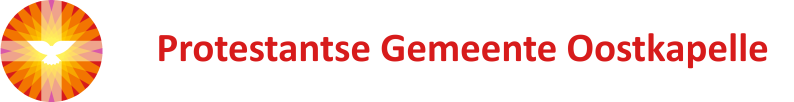 Orde van dienst Orgelspel Welkom door de ouderling van dienstIntochtslied	Liedboek 217 De dag gaat open...Stil gebedBemoediging: v. Onze hulp is in de Naam van de Heerdie hemel en aarde gemaakt heeft                       v. die eeuwig trouw is                       a. en nooit loslaat wat zijn hand begonGroet 	     v. genade voor u en vrede...Kyriegebed Glorialied 		Liedboek 303 Zonne en maan...Gebed bij de opening van de SchriftZingen (ZWO)	“Wij delen geloof, wij delen de hoop...”Schriftlezing ot		Jeremia 20, 7-13Zingen		Liedboek 941, 1.2.   Waarom moest ik uw stem...Schriftlezing nt		Matteüs 10, 16-33Zingen		Liedboek 843   Wat te kiezen...Uitleg en verkondigingMeditatief orgelspelZingen		Liedboek 838, 1.2.3.   O grote God die liefde zijt...Dank- en voorbeden – Stilgebed en het OVToelichting collecte  (ptt door Noor McLean)Zingen		Liedboek 672, 1.2.6.   Kom laat ons deze dag...   Heenzending en ZegenDriemaal gezongen AMENCollecte aan de uitgang-.-.-.-.-.-.-.-.-.-.-.-.-